EcoNews delle Camere di commercio della Puglia - Giugno 2021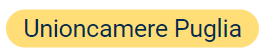 Notizie24/06/2021 Imprese quotate e sostenibilità L'Alleanza italiana per lo sviluppo sostenibile analizza un recente rapporto con dati sui principali Paesi europei.11/06/2021 Linee guida europee sui prodotti in plastica monouso Unioncamere Europa segnala le ultime novità a proposito della Direttiva sulla plastica.09/06/2021 Chiarimenti sul Decreto legislativo 116/2020E' disponibile una sintesi della nota diffusa dal Ministero della Transizione ecologica. Eventi
20/09/2021 Scadenza Premio Impresa Ambiente 2021
 
16/08/2021 Scadenza per consegna ritardata MUD 2021 
30/07/2021 Scadenza Premio Innovazione Amica dell'ambiente 2021
Vuoi sapere di più su notizie ed eventi in campo ambientale nella tua regione? Leggi tutto su EcoCamere - Puglia.Altre segnalazioni
Rifiuti elettrici ed elettronici / Relazione per non addetti ai lavori sul progetto europeo "RAEE: tesori da recuperare!"I partner del progetto LIFE WEEE condividono una sintesi di taglio divulgativo sulle attività svolte a partire dal 2017.Tracciabilità / Accesso sperimentale al sistema informativo su materiali e rifiuti radioattiviDa metà giugno area di test a disposizione degli utenti di STRIMS. Acquisti / Linee guida per gli approvvigionamenti circolari nel settore privatoStrumento di supporto decisionale nella fase di acquisti aziendali, realizzato dalla Scuola Superiore Sant'Anna di Pisa.Questa newsletter è disponibile anche sul sito EcoCamere all'indirizzo www.ecocamere.it/newsletter/puglia/4.
L'e-mail che stai leggendo viene generata in modo automatico, se vuoi contattarci non rispondere a questo messaggio! 
Per domande o richieste di assistenza su un adempimento ambientale, invia la tua richiesta compilando il modulo on line; per informazioni che spaziano dalla gestione dei rifiuti all'economia circolare, collegati all'helpdesk regionale.